Ag féachaint amach an fhuinneogOíche Nollag aréir,Níor chreid mé cad a chonaic méAg eitilt thuas sa spéir.Is an ghealach ag éiríGo hard os cionn na gcrann,Tá mé cinnte cad a chonaic mé—Carr sleamhnáin a bhí ann!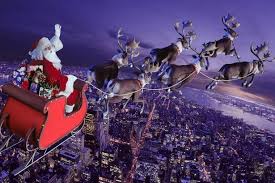 